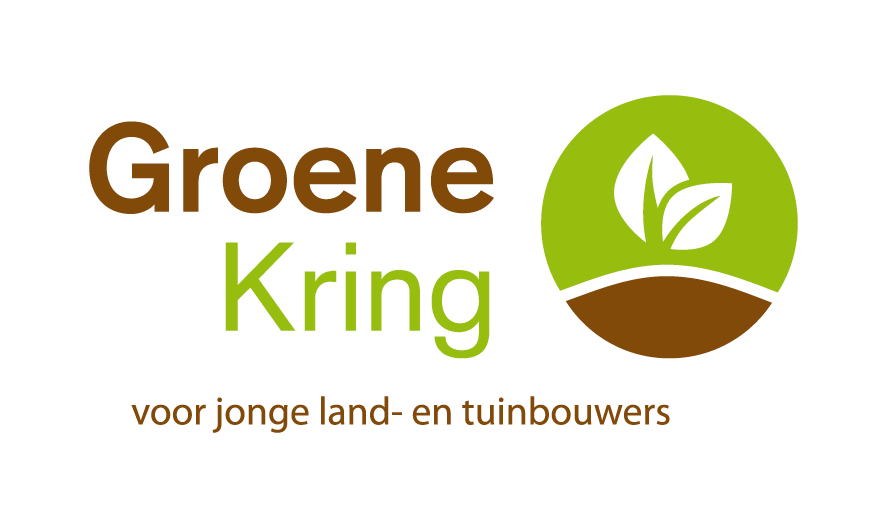 Algemene informatieOmschrijvingHeld van ‘t Veld is een combinatie van een reeks proeven, waarbij verschillende competenties en vaardigheden van de deelnemers worden getest.Het is een wedstrijd die in teams wordt gespeeld en dit om het groepsgevoel te versterken.DATA 2020Provinciale wedstrijdWanneer er een provinciale wedstrijd wordt georganiseerd, vindt deze plaats vóór de nationale wedstrijd.De provinciale kern beslist per provincie hoe de selectie voor deelname aan de provinciale wedstrijd wordt bepaald.Worden er gewestelijke wedstrijden georganiseerd en mogen enkel de besten per gewest deelnemen aan een provinciale wedstrijd?Worden er geen gewestelijke wedstrijden georganiseerd, kan iedereen zich inschrijven voor de provinciale wedstrijd?Mogen er enkel Groene Kringteams deelnemen aan een provinciale wedstrijd?Mag iedereen ook KLJ, … inschrijven voor een provinciale wedstrijd (met een minimum leeftijd 14 jaar op voorwaarde dat ze KLJ lid zijn, geen KLJ of Groene Kringleden minimum leeftijd 16 jaar)? De drie beste Groene Kringteams van de provinciale wedstrijd en drie teams uit Oost-België plaatsen zich voor de nationale wedstrijd. Indien deze teams niet deelnemen aan de nationale wedstrijd kunnen de eerstvolgende Groene Kringteams uit het provinciale klassement gecontacteerd worden.De voorbije jaren werden alle provinciale wedstrijden opengesteld voor iedereen met een minimum leeftijd van 14 jaar indien ze KLJ lid waren en voor niet KLJ of Groene Kringleden een minimum leeftijd van 16 jaar. Als lid van Groene Kring is deelname aan een wedstrijd altijd gratis. Er kan een bedrage worden gevraagd aan de spelers voor eten en of drank (ongeveer 5 euro).Aan niet leden kan een kleine bijdrage worden gevraagd voor deelname. (totale bijdrage max 10 euro incl. eten en drank dat ook de andere spelers krijgen)Nationale wedstrijdNa de provinciale wedstrijden zal de nationale wedstrijd plaatsvinden. De datum zal gepland worden in samenspraak met het organiserende gewest in de periode van begin september tot begin oktober.De nationale wedstrijd wordt elk jaar georganiseerd in een andere provincie volgens onderstaande beurtrol:2017: Vlaams-Brabant : Groene Kring Hageland2018: West-Vlaanderen2018: Antwerpen: Groene Kring Mechelen2019: Oost-Vlaanderen2019 Vlaams-Brabant: Groene Kring Oost-Pajottenland 2020: West-Vlaanderen2020: Antwerpen: Groene Kring Herentals zondag 13 september 20202021: LimburgDe vrijgestelde van de provincie kijkt in samenspraak met de gewesten welk gewest de nationale wedstrijd zal organiseren. Mogelijks gebeurd dit op basis van een beurtrol, tenzij een gewest zelf voorstelt de organisatie op zich te nemen. In dat geval kan dit onder de voorwaarden dat:Er in de provincie die officieel aan de beurt is geen gewest bereidt is de organisatie op zich te nemenDe nationale wedstrijd niet elk jaar in hetzelfde gewest of dezelfde provincie plaatsvindt. De consulenten van Groene Kring in samenspraak met de betreffende provinciale kernen overleggen en hebben de eindbeslissing hierin.Verdere organisatie en communicatie betreffende de nationale wedstrijd van Held van ’t Veld verloopt via de consulent beweging, eindverantwoordelijke Held van ’t Veld. De drie beste Groene Kringteams vanuit elke provinciale wedstrijd en maximum drie teams uit Oost-België, mogen deelnemen aan de nationale wedstrijd. Ongeacht van welk gewest ze komen.Indien nodig mogen er spelers gewisseld worden onder de voorwaarden dat:Minimum 1 speler uit het team gelijk blijft en dus heeft deelgenomen aan de provinciale wedstrijdDe spelers uit hetzelfde gewest komen als deze op de provinciale wedstrijd Kan er één van deze teams niet deelnemen aan de nationale wedstrijd, krijgt het volgende Groene Kringteam uit het provinciale klassement deze kans.Het organiserende gewest kan beslissen om na de nationale wedstrijd, een tweede wedstrijd te organiseren op het parcours voor recreatieve teams. Deelname aan de nationale wedstrijd is altijd gratis. Het organiserende gewest krijg maximum 10 euro per deelnemer om deze te voorzien van eten en drank. Er kan door het organiserende gewest een kleine bijdrage gevraagd worden aan mensen die buiten de nationale competitie meedoen. (totale bijdrage max 10 euro incl. eten en drank dat ook de andere spelers krijgen)TerreinProvinciale wedstrijdDe grootte van het terrein is afhankelijk van het aantal deelnemende teams en het aantal proeven.Zorg ervoor dat het voldoende groot is zodat er voldoende ruimte is voor alle proeven en het veilig blijft voor spelers, organisatoren, juryleden en omstaanders. Hou hierbij rekening met een mogelijke tractorproef.Zorg daarnaast ook dat er op het terrein plaats is om een tent* te zetten en dat je het speelterrein kan afbakenen zodat het publiek alle proeven kan zien en er een overzicht behouden blijft.*je kan ook werken met een loods die naast het speelveld gelegens is. Voorzie eventueel een plaats waar de deelnemers hun persoonlijk materiaal kunnen leggen en waar er mogelijkheid is tot omkleden en opfrissen indien nodig.Een terrein van maximum 2ha is ruim voldoende. De overige ruimte kan eventueel gebruikt worden als parking.Nationale wedstrijdVoor de nationale wedstrijd is het aantal deelnemende teams op voorhand bepaald (maximum 3 per provincie en maximum 3 vanuit Oost-België).Voorzie ook hier een terrein van ongeveer 2ha zodat er voldoende ruimte is om naast de proeven een tent te plaatsen, parking te voorzien, … .  Zorg eventueel ook voor een ruimte waar de deelnemers hun spullen kunnen achterlaten en zich kunnen opfrissen of omkleden.Wanneer je een tweede competitie naast de effectieve nationale wedstrijd organiseert dien je hiermee rekening te houden bij de opbouw van de proeven en het terrein.  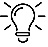 Teams/ DeelnemersAlle wedstrijden worden in teamverband gespeeld en het is de score van het team dat je plaats in het klassement bepaalt.De meeste proeven zullen in team gespeeld worden. Indien het proeven zijn die individueel moeten worden afgelegd, zal elke speler van het team deze proef afleggen en zullen tijden of punten worden verrekend zodat er een gezamenlijke score ontstaat.Een team bestaat uit 5 personen. Man, vrouw, leeftijd, …. De verdeling van de spelers is vrij te kiezen.Wanneer een team geselecteerd word voor de nationale wedstrijd is het de bedoeling om met zoveel mogelijk personen van het oorspronkelijke team deel te nemen aan de nationale wedstrijd.Provinciale wedstrijd Wanneer er een provinciale wedstrijd wordt georganiseerd, vindt deze plaats vóór de nationale wedstrijd.De provinciale kern beslist per provincie hoe de selectie voor deelname aan de provinciale wedstrijd wordt bepaald.Worden er gewestelijke wedstrijden georganiseerd en mogen enkel de besten per gewest deelnemen aan een provinciale wedstrijd?Worden er geen gewestelijke wedstrijden georganiseerd, kan iedereen zich inschrijven voor de provinciale wedstrijd?Mogen er enkel Groene Kringteams deelnemen aan een provinciale wedstrijd?Mag iedereen ook KLJ, … inschrijven voor een provinciale wedstrijd (met een minimum leeftijd 14 jaar op voorwaarde dat ze KLJ lid zijn, geen KLJ of Groene Kringleden minimum leeftijd 16 jaar)? De drie beste Groene Kringteams van de provinciale wedstrijd en drie teams uit Oost-België plaatsen zich voor de nationale wedstrijd. Indien deze teams niet deelnemen aan de nationale wedstrijd kunnen de eerstvolgende Groene Kringteams uit het provinciale klassement gecontacteerd worden.De voorbije jaren werden alle provinciale wedstrijden opengesteld voor iedereen met een minimum leeftijd van 14 jaar indien ze KLJ lid waren en voor niet KLJ of Groene Kringleden een minimum leeftijd van 16 jaar. Nationale wedstrijdDe drie beste Groene Kringteams vanuit elke provinciale wedstrijd en maximum drie teams uit Oost-België, mogen deelnemen aan de nationale wedstrijd. Ongeacht van welk gewest ze komen.Indien nodig mogen er spelers gewisseld worden onder de voorwaarden dat:Minimum 1 speler uit het team gelijk blijft en dus heeft deelgenomen aan de provinciale wedstrijdDe spelers uit hetzelfde gewest komen als deze op de provinciale wedstrijd Kan er één van deze teams niet deelnemen aan de nationale wedstrijd, krijgt het volgende Groene Kringteam uit het provinciale klassement deze kans.Het organiserende gewest kan beslissen om na de nationale wedstrijd, een tweede wedstrijd te organiseren op het parcours voor recreatieve teams. ProevenAlgemeen: soort – link landbouw - aantalEr zullen proeven georganiseerd worden die verschillende vaardigheden van de deelnemers testen.De proeven zullen volgende kernbegrippen omvatten: kracht, vaardigheid, snelheid en gezond boerenverstand.Bij de proeven wordt zoveel mogelijk de link gelegd met de land- of tuinbouwsector.Om ervoor te zorgen dat de wedstrijd en de proeven kwaliteitsvol blijven, is de link met de landbouw mogelijks niet haalbaar voor elke proef.Het aantal proeven per wedstrijd wordt bepaald door het organiserende gewest en is afhankelijk van het aantal teams, de gewenste duurtijd, …Er worden voor de provinciale en nationale wedstrijd 2 proeven opgelegd vanuit het nationaal bestuur van Groene Kring. Het organiserende gewest zal minimum 3 proeven zelf moeten verzinnen. Zo krijgt het geheel telkens een persoonlijkere toets. Elke wedstrijd zal dus uit minstens 5 proeven bestaan.Indien het organiserende gewest graag meerdere proeven wil toevoegen, is dit mogelijk. Het gewest kan ervoor kiezen om deze extra’s niet te laten meetellen voor het algemene klassement, maar eventueel wel voor een speciale prijs vanuit het gewest. Het materiaal voor de proeven komt voornamelijk vanuit de organiserende gewesten in overleg met de consulent en mits indien nodig ondersteuning vanuit Groene Kring nationaal.Het is ook mogelijk om naast de nationale competitie een competitie te organiseren voor omstaanders of recreatieve teams. Maar de nationale wedstrijd krijgt voorrang en wordt als eerste gespeeld. Provinciale wedstrijd Een provinciale wedstrijd bestaat uit minimum 5 en maximum 15 proeven. Bij meer dan 5 proeven is het aan te raden het spel te spelen in parcours vorm en elk team zo snel mogelijk alle proeven aan een stuk te laten doorlopen. 2 proeven worden opgelegd door het nationaal bestuur van Groene Kring en zijn gelijkaardig in alle provinciale wedstrijden. Nationale wedstrijdDe nationale wedstrijd bestaat uit minimum 5 en maximum 15 proeven. Bij meer dan 5 proeven is het aan te raden het spel te spelen in parcours vorm en elk team zo snel mogelijk alle proeven aan een stuk te laten doorlopen. 2 proeven worden opgelegd door het nationaal bestuur van Groene Kring en zijn gelijkaardig in alle provinciale wedstrijden.Opgelegde proevenWANDELENDE ADoel Wandel met 1 persoon op de ‘A’ zo snel mogelijk van punt A naar punt B, zonder dat die de grond raakt.  Speluitleg •	Een teamlid neemt plaats op de ‘A’. •	De andere 4 teamleden houden elk een touw vast. •	Wandel met behulp van de touwen zo snel mogelijk van punt A naar punt B. •	Het teamlid op de ‘A’ mag de grond niet raken.Proefopstelling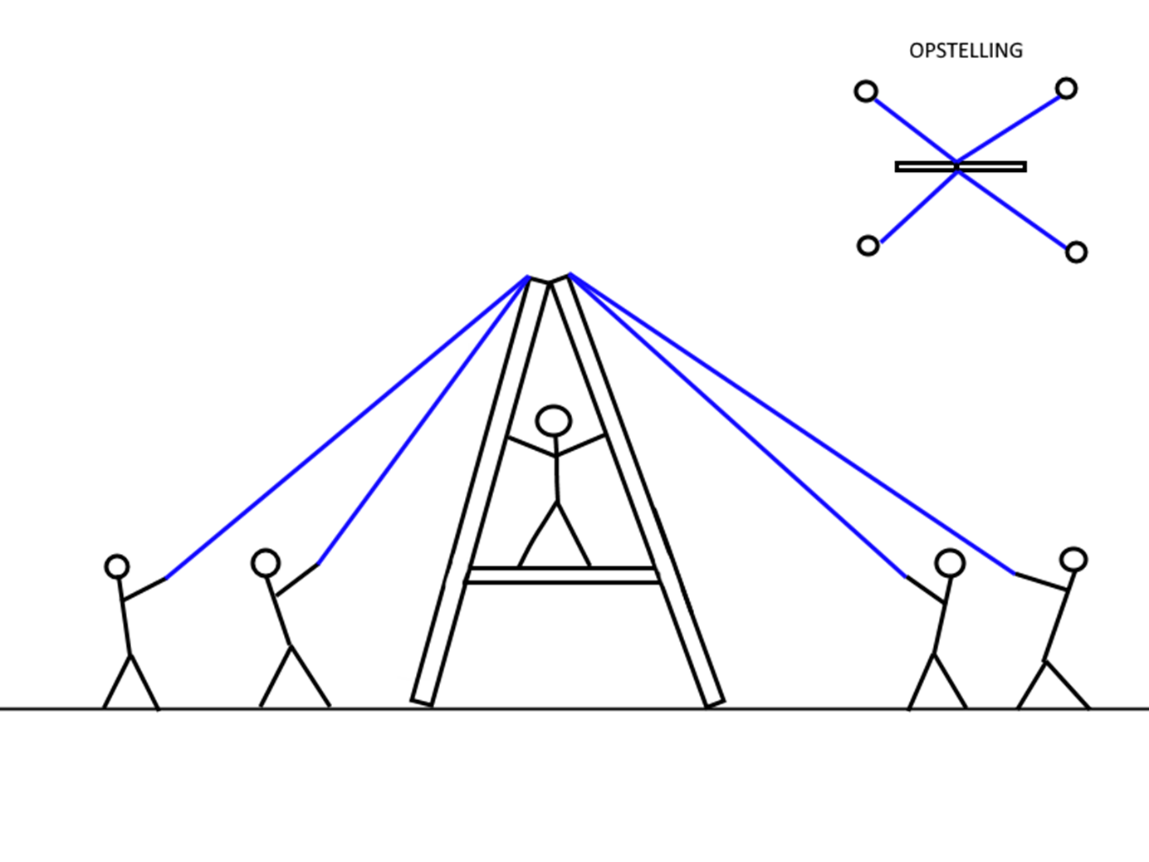 EIER-BASEBALLDoel1 ei zo ver mogelijk gooien zodat het gevangen wordt en zonder dat het breekt. SpelverloopDe werper zet zich vooraan aan het speelveldDe vangers stellen zich op in het speelveld.Elk team krijgt 10 eierenElk teamlid is twee keer werperDe werper geeft het sein dat hij gaat gooien en de vangers zetten zich klaar om het ei te kunnen vangen. Zodra de een speler een ei gevangen heeft zonder het te breken wordt het spel even stopgezet en wordt er een vlaggetje geplaatst. Op het einde van het spel wordt de verste afstand gemeten en deze telt in de punten lijst.Proefopstelling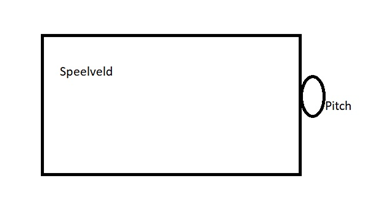 PuntensysteemProeven in doorschuifsysteemPuntentellingElke proef wordt bepaald door het behalen van een hoeveelheid: liter, tijd, afstand, aantal, …. De ploeg die het minst haalt krijgt 50 punten. Afhankelijk van het aantal teams dat er deelneemt worden de verdere punten verdeeld. Telkens met 10 punten erbij. Voorbeeld:Gezien hier maar drie ploegen zijn is 70 punten het maximum dat kan behaald worden. Zijn er 4 ploegen wordt het 80, … JokerElke ploeg mag een joker in zetten. Dit betekent dat de punten voor deze proef verdubbeld zullen worden. De joker wordt ingezet voor de wedstrijd start en kan niet meer gewijzigd worden.De joker wordt aangeduid op de puntenfiche van het team. VoorbeeldDeze proef wordt gewonnen door ploeg A ook al hadden ze niet de beste score, maar ze hebben hun joker goed ingezet. KlassementNa de wedstrijd wordt er voor elke ploeg de som gemaakt van alle proefscores en de ploeg die de hoogste algemene score behaald wint de wedstrijd. Proeven in parcoursPuntentellingWanneer je de proeven in een parcours giet, is het meest aangewezen een totaaltijd te laten tellen. Alle teams zo snel mogelijk het parcours laten afleggen. Eventueel kan er dan wel met strafpunten, of straftijd gewerkt worden wanneer een proef niet correct wordt uitgevoerd.  Er moet dan per proef goed genoteerd worden hoeveel seconden straftijd en waarvoor deze wordt gegeven. Duidelijke afsprakenNoteer zoveel mogelijk van de proeven op voorhand in de proevenboekjes en op de proevenfiches. Ga voor de wedstrijd met alle juryleden tegelijk over het speelveld en bespreek proef per proef. Ga voor de wedstrijd (indien mogelijk) met alle teams over het speelveld en bespreek op dezelfde wijze als met de jury proef per proef. Zorg voor zoveel mogelijk objectiviteit en eenduidige regels en afspraken. GelijkstandBij een gelijkstand in de top drie wordt er doormiddel van een touwtrekwedstrijd bepaald welk team welke plaats krijgt. Vanaf een gelijkstand op de vierde plaats wordt er gewerkt met een gedeelde plaats in het klassement. OnenigheidBij onenigheid heeft het hoofd van de jury ten allen tijde gelijk. Zorg dat dit een onpartijdig iemand is: provinciaal consulent, provinciale voorzitter of ondervoorzitter of gewestvoorzitter van het organiserende gewest. Algemeen reglementZorg zeker dat je de dag zelf het algemeen reglement bij de hand hebt. Hierin staan alle regeltjes en afspraken kort toegelicht. ProgrammaAfhankelijk van het aantal proeven en het aantal deelnemende teams zal de duur van de wedstrijd verschillen en dus ook de opmaak van het programma.Voor de nationale wedstrijd wordt er geopteerd om te starten rond 13u en de prijsuitreiking te beëindigen voor 18u.Eventueel kan er na de prijsuitreiking vrijblijvend iets georganiseerd worden zodat mensen die willen wat langer kunnen blijven. Zoals een BBQ, fuif, … Je kan een kleine bijdrage vragen aan de deelnemers op een provinciale wedstrijd en in ruil iets van drank en eten te voorzien.Er word verwacht dat je op de nationale wedstrijd zorgt dat de spelers iets te eten en te drinken hebben. Hiervoor krijg je 10 euro per deelnemer in de nationale competitie (max 3 teams per provincie + , vanuit Groene Kring Nationaal. Je kan er ook voor kiezen om voor de nationale wedstrijd iets te organiseren voor de omstaanders: ontbijtbuffet, bqq, … . WedstrijdverloopBij maximum 5 proevenWanneer er maximum 5 proeven zijn, is het mogelijk om elk team elke proef om beurt te laten afwerken. Ronde 1Team 1 start bij proef 1Team 2 start bij proef 2…. Elke proef duurt maximum 15 minuten, doorschuif systeem inbegrepen. Daarna kan je de keuze maken om na elke “ronde” een nieuw team te laten instappen. Ronde 2Team 6 proef 1Team 1 proef 2Team 2 proef 3… Team 5 rustOp deze manier moeten de teams 2 tot 5 wel enige tijd wachten om hun spel te kunnen afronden. Andere mogelijkheid in dit systeem is. De eerste 5 teams – 5 proeven te laten doen. In ronde 2 de volgende 5 teams alle proeven te laten doen. Bij de proeven in een parcours Van zodra er meer dan 5 proeven zijn, is het aan te raden de proeven in een parcours te gieten. Team 1 start bij proef 1 en doorloopt zo snel mogelijk alle proeven. Afhankelijk van hoeveel proeven er zijn wordt er beslist wanneer het volgende team kan starten om niet de mogelijkheid te hebben elkaar in te halen. Het is aan te raden om in beide opstellingen met alle teams op voorhand de proeven en spelregels te bespreken om discussie te vermijden. Nevenactiviteiten/randanimatieDe dag voordienJe kan er met je gewest voor kiezen om de avond voordien reeds iets te organiseren op het wedstrijdterrein. Fuif, Groene Kringcafé, barbecue, … Bij de nationale wedstrijd is het aan te raden om de avond voordien reeds iets te organiseren en de mogelijkheid te voorzien tot kamperen. Op deze manier kunnen de deelnemers die willen reeds vroeger komen en zijn ze tijdig aanwezig op de dag zelf. Dit kan handig zijn voor de verder gelegen provincies. De dag zelfEr moeten proeven voorzien worden die zowel voor de deelnemers als voor de toeschouwers voldoende interesse opwekken en ambiance creëren. Het voorzien van een nevenactiviteit is dus optioneel. Het is een mogelijkheid om de spelen te combineren met een eetfestijn (barbecue, varken aan het spit, …) , een recreatieve Held van ’t Veld competitie of andere kleine zaken als randanimatie. Het is een enorme meerwaarde om het speelveld te voorzien van achtergrond muziek en een commentator tijdens de wedstrijd. Dit geeft extra sfeer aan het hele gebeuren op het speelterrein.  Verder moet je er steeds aan denken dat mensen van alle leeftijden langs zullen komen. Voorzie eventueel voor de kleinsten een springkasteel, kindergrim, go-cart (trap-tractor) parcours of zandbak/berg. Dit is altijd leuk en weinig werk op het moment zelf.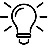 PrijzenpotProvinciale wedstrijdPrijzen verzorgd door het organiserende gewest zijn optioneel. Dit is niet verplicht, maar wel een aanrader en vaak vlot te verkrijgen via sponsoring van lokale handelaars. Nationale wedstrijdOrganisatie en budgetPubliciteitPromotieVanuit Groene Kring Nationaal wordt er een budget ter beschikking gesteld voor het organiserende gewest om promotie te maken voor de provinciale en nationale wedstrijden.Affiches en flyers worden afgedrukt door Groene Kring nationaal, mits correct gebruik van de huisstijl en met een maximum prijs van 75 euro. Wel moet steeds de verantwoordelijke uitgever vermeld worden (met het volledige adres). Net zoals Art. vrij van zegel, KB 1938, art 198, 7e wetboek der taksen.Als je affiches of flyers zelf laat afdrukken, mits correct gebruik van de huisstijl, kunnen de kosten terugbetaald worden door Groene Kring nationaal met een maximum bedrag van 75 euro.In de algemene communicatiekanalen van Groene Kring wordt er door nationaal publiciteit voorzien. Reclameborden (geen budget voorzien)Betalende reclame (kranten, reclamebladeren, …) (geen budget voorzien)Voor reclameborden moet je soms (afhankelijk van gemeente tot gemeente) bij de gemeente toestemming vragen. Op wildplakken en foutief plakken staan GAS-boetes. Vergeet dit dus zeker niet na te gaan.Langs gewestelijke wegen (met N nummer) is deze aanvraag verplicht. Eventueel kan je zulke grote borden lenen bij een andere plaatselijke vereniging.Langs autosnelwegen is het verboden om reclamepanelen of andere reclamestunts te plaatsen.Promotie in Stiel, de landbouwbladen (Boer & tuinder, Landbouwleven kalender, …) en op de website van Groene Kring regelt je consulent, net zoals de persberichten.Voor de nationale wedstrijd zorgt de coördinator nationale sport hiervoor.PersGroene Kring nationaal contacteert de pers (regionale pers, landbouwpers, …) via een persuitnodiging.Ook voorziet Groene Kring nationaal een persmap (papier en digitaal) voor de dag zelf. De consulent schrijft een verslag voor Stiel, Boer & Tuinder, …Dit voor zowel de provinciale als de nationale wedstrijden. SponsorsZelf zoeken naar sponsorsHet doel bij het zoeken van sponsors is om (een deel van) de kosten te dekken (zonder drank, …) voordat je aan het evenement begint. Welke soorten sponsoring zijn mogelijk?Naturaprijzen: prijzen voor deelnemers, goodiebag met eten, … voor deelnemers, …Financiële middelenMateriaal: bv: tent, eten, drank, …De sponsorbedragen stel je op in functie van het aantal toeschouwers, het totale budget, de randanimatie, … Je kan de sponsors verschillende pakketten aanbieden.*zowel de bedragen als de mogelijke prestaties zijn voorbeelden. Het organiserende gewest kan hier zelf pakketten en bedragen voor samenstellen naargelang de kosten van het evenement en de mogelijkheden tot het plaatsen van reclame op de locatie.Groene Kring nationaal zal boekjes voorzien met de uitleg van de proeven en de algemene spelregels om uit te delen aan de bezoekers.Als organiserend gewest kan je flyers laten maken met de verschillende sponsors op of aan de sponsors vragen om een flyer (niet groter dan een A5) te voorzien, zodat je deze de dag zelf tussen de boekjes kan steken.Opgelet!Sommige sponsors vragen een schriftelijke bevestiging van hun sponsoring. Dit kan voor bedragen vanaf 30 euro en deze kunnen dan fiscaal ingebracht worden door de bedrijven. In bijlage 2 vind je hiervan een voorbeeld.Sponsors vanuit Groene Kring NationaalGroene Kring Nationaal heeft een overeenkomst met KBC en AVEVE voor sponsoring van de wedstrijden van Held van ’t Veld. Er mogen geen andere banken en verzekeringsfirma’s gecontacteerd worden voor sponsoring van deze wedstrijden. Aanwezigen Provinciale wedstrijdEffectief aantal deelnemers vorig jaar. Hou bij de inschatting ook telkens rekening met de toeschouwers en toevallige passanten. Antwerpen: 85 deelnemers 2019Limburg: 40 deelnemers 2019Oost-Vlaanderen: 10 deelnemers 2019Vlaams-Brabant: 60 deelnemers 2019West-Vlaanderen: 15 deelnemers 2019Nationale wedstrijdMaximum geschatte aantal deelnemers in de nationale wedstrijd 90 deelnemers, + het nationaal bestuur vanGroene Kring. Vergeet niet bij een inschatting van drank, eten, … rekening te houden met de helpers, het organiserende bestuur, rode kruis, sponsors of prominenten die worden uitgenodigd. 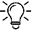  Wanneer je de spelen combineert met een eetfestijn, … is het aan te raden om mensen op voorhand te laten inschrijven, wetende dat eten en drinken vaak extra mensen lokt en je zeker voldoende moet hebben om iedereen te bevoorraden.Praktische oraganisatieEten en drankDeelnemersOp een provinciale wedstrijd is het aan te raden  ‘eten en drank’ te voorzien  voor de deelnemers. Dit kan bestaan uit een eetbon en enkele drankbonnetjes. Er is de mogelijkheid om aan de deelnemers een kleine bijdrage te vragen voor eten en drank. (ongeveer 5 euro)Op een nationale wedstrijd voorziet het organiserende gewest eten en drank voor de deelnemers. Het organiserende gewest krijgt hiervoor 10 euro per deelnemer van de nationale competitie (max. 90 deelnemers).  Dit kan ook voorzien worden onder de vorm van een goodiebag (fruit, melk, ….) met lokale land- en tuinbouwproducten.Bij extreem warm weer kan er in overleg met het organiserende gewest extra water voorzien worden voor de deelnemers door Groene Kring nationaal zowel op de provinciale als nationale wedstrijden. De deelnemers zullen verschillende proeven moeten uitvoeren over een vrij lange tijdspanne. Zeker bij warm weer is het belangrijk dat er voldoende drank en energierijke voedingswaren worden voorzien zodat de kracht en concentratie van de deelnemers op peil blijft.JuryOp een provinciale wedstrijd is dit te bekijken met het organiserende gewest en eventueel af te spreken met de provinciale consulent of er vanuit het provinciale budget in de kosten kan gedragen worden. Voor de nationale wedstrijd is dit af te spreken met de consulent Held van ’t Veld. Er wordt geopteerd om de Groene Kringconsulenten te laten jureren om partijdigheid te voorkomen. Ook  zal ook hier 10 euro persoon vanuit Groene Kring nationaal voorzien worden om te voldoen aan de kosten voor eten en drank. Andere aanwezigenAlgemeen is het gewest vrij om iets van eten en drank te voorzien voor de toeschouwers, zowel de provinciale als de nationale wedstrijd, het is wel een aanrader. Hiervoor kan dan de gewone kostprijs, mist eventueel kleine winstmarge voor het gewest gevraagd worden. Wanneer er op een provinciale wedstrijd prominenten worden uitgenodigd zal er in overleg met de provinciaal consulent, de provinciale kern en het organiserende gewest gekeken worden naar wie de kosten hiervoor draagt. Wanneer er op de nationale wedstrijd prominenten worden uitgenodigd zal er in overleg met de nationale coördinator Held van ’t Veld bekeken worden wie er gevraagd wordt en kan ook hier vanuit Groene Kring nationaal een budget van 10 euro per persoon voorzien worden. Materiaal Gewestelijke wedstrijdElk gewest is vrij om te kiezen of het een gewestelijke wedstrijd zal organiseren of niet. Het organiserende gewest kan zelf beslissen of de wedstrijd wordt opengesteld voor niet-leden (minimum leeftijd van 14 jaar, als het een KLJ-lid is, niet KLJ of Groene Kringleden minimum leeftijd voor deelname 16 jaar).Het is als gewest een mooie kans om deze wedstrijd en activiteit te gebruiken als ledenwerving.Het is voor Groene Kring nationaal, omwille van logistieke overweging, niet mogelijk om materiaal te voorzien voor deze wedstrijden.Provinciale wedstrijdWat wordt er voorzien door Groene Kring nationaal? Prijzen zie 7. Prijzenpot Zoveel mogelijk materiaal voor de 2 vooropgestelde proeven. Indien logistiek onmogelijk, om dit te voorzien vanuit nationaal wordt dit verwacht van het organiserende gewest. De kosten kunnen worden teruggevorderd op basis van een factuur. Met een maximum van 125 euro.InschrijffichesJuryfichesBalpennenPromo materiaal van Groene KringProevenboekjesA3 fiches per proefAfbaken lintJurystaat op PCWat kan er worden voorzien in overleg met provinciale kern vanuit het provinciale budget? Tafels en stoelenMuziek installatietentWat wordt er indien gewenst voorzien vanuit het organiserende gewest?CateringNevenactiviteitenMateriaal voor de extra proevenMateriaal voor de opgelegde proeven (indien niet mogelijk vanuit nationaal)Omkadering voor speelterrein: strobalen, … De algemene afspraak is: de inkomsten zijn voor het organiserende gewest en daarbij dus ook de kosten. Mist overleg met de betrokken consulent kan dit anders overeengekomen worden. Bij enorm verlieslatende activiteit omwille van externe omstandigheden kan er in overleg gekeken worden hoe de organiserende gewesten ondersteund kunnen worden vanuit Groene Kring nationaal. Nationale wedstrijdWat wordt er voorzien door Groene Kring nationaal? Prijzen zie 7. Prijzenpot Zoveel mogelijk materiaal voor de 2 vooropgestelde proeven. Indien logistiek onmogelijk, om dit te voorzien vanuit nationaal wordt dit verwacht van het organiserende gewest. De kosten kunnen worden teruggevorderd op basis van een factuur. Met een maximum van 125 euro.InschrijffichesJuryfichesBalpennenPromo materiaal van Groene KringProevenboekjesA3 fiches per proefAfbaken lintJurystaat op PCWat kan er worden voorzien in overleg met provinciale kern vanuit het provinciale budget? Tafels en stoelenMuziek installatietentWat wordt er indien gewenst voorzien vanuit het organiserende gewest?CateringNevenactiviteitenMateriaal voor de extra proevenMateriaal voor de opgelegde proeven (indien niet mogelijk vanuit nationaal)Omkadering voor speelterrein: strobalen, … De algemene afspraak is: de inkomsten zijn voor het organiserende gewest en daarbij dus ook de kosten. Mist overleg met de betrokken consulent kan dit anders overeengekomen worden. Bij enorm verlieslatende activiteit omwille van externe omstandigheden kan er in overleg gekeken worden hoe de organiserende gewesten ondersteund kunnen worden vanuit Groene Kring nationaal. InschrijvingenGewestelijke wedstrijdBij een gewestelijke wedstrijd worden de inschrijvingen georganiseerd door het organiserende gewest zelf. Wie mag meedoen:Vanaf 14 jaar voorwaarde KLJ-lid zijn16 tot 35 jaar iedereen35 plus iedereen maar deze personen zijn niet verzekerdVoor leden of ‘Vrienden van’* Groene Kring is deelname aan Held van ‘t Veld altijd gratis.*opgelet zij zijn niet verzekerd Het gewest beslist zelf of er een bijdrage gevraagd wordt aan niet-leden om te mogen deelnemen. Provinciale inschrijvingenBij een provinciale wedstrijd gebeuren de inschrijvingen via de online inschrijftool van Groene Kring. De provinciaal consulent bewaart hierbij het overzicht. Er kan indien dit in overleg gebeurd is met de betrokken provinciaal consulent ook ter plaatse worden ingeschreven. Ter plaatse dient elk team, ook die zich reeds op voorhand inschreven,  zich te melden aan de inschrijfbalie en de nodige documentatie in te vullen. Inschrijfformulier provinciale wedstrijd:Inschrijfformulier nationale wedstrijd:Voor niet-leden kan er een bijdrage van 10 euro gevraagd worden. (incl. kosten drank en eten dat voorzien wordt voor alle deelnemers)Het gewest is vrij om bij een provinciale wedstrijd een kleine vergoeding te vragen voor het voorzien van eten en drinken voor de deelnemers.Bij de nationale wedstrijd wordt in samenspraak met de coördinator Held van ‘t Veld bekeken hoe er voor de deelnemers en jury eten en drank voorzien kan worden. DeelnemersGewestelijke wedstrijdenBij een gewestelijke wedstrijd beslist het gewest zelf wie er mag deelnemen. Enkel Groene Kringleden of ook niet-leden. Ook hier moet men rekening houden met de minimum en maximumleeftijd. Met een minimum leeftijd van 14 jaar op voorwaarde dat ze KLJ lid zijn, geen KLJ of Groene Kringleden minimum leeftijd 16 jaar, de maximumleeftijd van 35 jaar telt ook hier. Wil een gewest hun wedstrijd toch openstellen voor anderen, nemen ze hiervoor best een extra verzekering bij hun plaatselijke KBC kantoor. Provinciale wedstrijdenBij de provinciale wedstrijd wordt er in de eerste plaats voorrang gegeven aan teams bestaande uit Groene Kringleden. De nationale website van Groene Kring zal een inschrijftool aanbieden. Alle inschrijvingen verlopen dus via de consulent.Wanneer er onvoldoende inschrijvingen verwacht worden, kan de provinciale kern beslissen om de provinciale wedstrijd open te stellen voor niet-leden.Wanneer er te veel inschrijvingen verwacht worden, kan de provinciale kern beslissen om een systeem van selectie voor deelname toe te passen.Enkele voorbeelden:Deelname is afhankelijk van inschrijfdatumDeelname is afhankelijk van deelname aan een gewestelijke wedstrijdDeelname is afhankelijk van het winnen van een gewestelijke wedstrijd… Bij een provinciale wedstrijd wordt er rekening gehouden met teams die ter plaatse inschrijven. Hierover worden duidelijke afspraken gemaakt tussen de consulent en het organiserende gewest. Bij elke provinciale wedstrijd wordt er een inschrijfbalie voorzien waar ook de vooraf ingeschreven teams zich moeten aanmelden om de nodige informatie te krijgen en door te geven aan de consulent. De minimum en maximum leeftijd voor deelname wordt steeds gevolgd. Met een minimum leeftijd van 14 jaar op voorwaarde dat ze KLJ lid zijn, geen KLJ of Groene Kringleden minimum leeftijd 16 jaar, de maximumleeftijd van 35 jaar telt ook hier. Nationale wedstrijdDeelname aan de nationale wedstrijd is uitsluitend voor leden van Groene Kring. En voor teams die zich reeds selecteerde op de provinciale wedstrijd en drie teams uit Oost-België. Niet-leden zijn natuurlijk altijd welkom om te komen supporteren.De inschrijvingen zullen via een inschrijftool op de nationale website van Groene Kring verlopen.Ook op de nationale wedstrijd is er een inschrijfbalie voorzien waar alle teams zich zullen moeten aanmelden. Het organiserende gewest kan ervoor kiezen om naast de nationale wedstrijd het parcours open te stellen voor recreatieve teams en een tweede competitie te houden. Ook hier wordt rekening gehouden met de leeftijdsgrens. Met een minimum leeftijd van 14 jaar op voorwaarde dat ze KLJ lid zijn, geen KLJ of Groene Kringleden minimum leeftijd 16 jaar, de maximumleeftijd van 35 jaar telt ook hier. JuryWie gaat jureren?Het aantal juryleden is afhankelijk van het aantal proeven, van de soort proeven en van het systeem van spel. Werk je met een doorschuifsysteem dan is 1 jurylid per proef noodzakelijk, 2 is aan te raden. Werk je in een parcours dan kan per team dat speelt 1 jurylid laten volgen en kunnen de juryleden elkaar afwisselen. Minimum 3 juryleden is noodzakelijk, 5 is aan te raden.Let op, voorzie in beide gevallen ook iemand die aan de jurytafel zit. Mogelijks kan je dit op een provinciale en nationale wedstrijd combineren met de inschrijftafel en kan deze taak opgenomen worden door de provinciaal consulent. Eventueel samen met de gewestvoorzitter van het organiserende gewest. De consulent zal nadat een ploeg alle proeven heeft afgelegd de punten ingeven in een Excel bestand en de berekening van de winnaar maken. Op een provinciale wedstrijd gebeurd dit samen met 1 iemand van de kern van het organiserende gewest, meestal de voorzitter, of met de provinciale voorzitter of ondervoorzitter. Op de nationale wedstrijd gebeurd dit samen met een collega consulent en de nationale voorzitter. GewestelijkHet organiserende gewest gaat zelf op zoek naar een jury.De proevenfiches en jurystaten zullen zo opgemaakt worden dat het om een eenduidig puntensysteem gaat en eigenlijk iedereen onpartijdig kan beoordelen en beoordeeld worden.Indien een gewest dezelfde proeven wil gebruiken als de provinciale en nationale wedstrijden kunnen de bestaande puntenfiches vanuit Groene Kring nationaal digitaal doorgestuurd worden naar het gewest. Het gewest heeft dan zelf de keuze deze al dan niet te gebruiken.ProvinciaalVoor de provinciale wedstrijd kan het organiserende gewest overleggen met de consulent en leden van de provinciale kern om op zoek te gaan naar mogelijke juryleden.Voorbeelden kunnen zijn: de kern van het organiserende gewest zelf, prominenten uit de omgeving, oud-vrijgestelden, oud-bestuursleden, PK leden, … De voorzitter van het organiserende gewest, of de provinciale voorzitter of ondervoorzitter en de consulent vormen samen het hoofd van de jury. Zij overleggen en beslissen indien nodig en berekenen op het einde van de wedstrijd het klassement doormiddel van een neutraal programma. Het hoofd van den jury heeft ten allen tijde gelijk. Wanneer de kernleden van het organiserende gewest zelf wil deelnemen en zij eigenlijk ook jureren zal de provinciale consulent fungeren als jurylid. NationaalVoor de nationale wedstrijd kan het organiserende gewest voor deze zoektocht overleggen met de provinciaal consulent, de leden van de provinciale kern en de coördinator van de nationale sport.Indien gewenst zijn de consulenten van Groene Kring jury. De voorzitter van het organiserende gewest, de nationale voorzitter of collega consulenten vormen samen met de provinciale consulent en de coördinator Held van ’t Veld het hoofd van de jury. Zij overleggen en beslissen indien nodig en berekenen op het einde van de wedstrijd het klassement doormiddel van een neutraal programma. Het hoofd van de jury heeft ten allen tijde gelijk. Materiaal en ondersteuning voor de juryZorg zeker voor het nodige materiaal voor de jury. Een moment van briefing zal ook noodzakelijk zijn om hen wegwijs te maken. Hoe verlopen de proeven? Kunnen er bonus of strafpunten verdient worden? Wanneer en wat kunnen ze eten en drinken?  Wat als er onenigheid is?...Materiaal wordt op elke provinciale en nationale wedstrijd voorzien door Groene Kring nationaalLege puntenfiches (1 per team)Lege jurystaten op computer van de consulentSchrijfgerief Fluitjes (indien gewenst)SchrijfbordenDe effectieve wedstrijdorganisatieAlles begint met een goede planning. Hoe eerder je begint, hoe meer kans dat bepaald materiaal of terrein nog beschikbaar is. Je moet je natuurlijk niet beperkt voelen door wat hier op papier staat. Als je zelf extra ideeën hebt, mag je deze zeker verder uitwerken en gebruiken.Naast een goede planning is ook een goede taakverdeling zeer belangrijk bij het organiseren van een evenement. Om tot een goede taakverdeling te komen, kan je eventueel de checklist bij de hand nemen en de verschillende onderdelen verdelen.PlanningStap 1: aanvraag evenementPraktischDatum bepalen en een locatie zoekenTent vastleggen (eventueel ook eens navragen bij brouwer)Brainstorm om dingen te kunnen concretiserenWelke extra proeven doen we naast de ‘opgelegde’ proeven?Kunnen we de ‘opgelegde’ proeven personaliseren?Op hoeveel deelnemers mikken we?… Aanvraag evenementAanvraag tot goedkeuring van het evenementVergeet niet om een aanvraag tot goedkeuring van het evenement in te dienen bij het college van burgemeester en schepenen. Deze aanvraag moet ruim op voorhand ingediend worden omdat het college maar maandelijks samenkomt. Meestal is het dus wel even wachten op een antwoord.Het kan uiteraard altijd interessant zijn om de schepen van landbouw van de betrokken gemeentebesturen vooraf op de hoogte te stellen van het initiatief en ze hiervoor ook uit te nodigen.Aanvraag materiaalWanneer de aanvraag voor het evenement is goedgekeurd, vraag je best zo snel mogelijk de nodige materialen aan bij de gemeente. (nadarhekken, vlaggenmasten, wc-wagen, tafels en stoelen, …)Stap 2:Sponsord, verzekeringen, Rode Kruis, … Zoektocht naar sponsorsAls je concreet weet waar en wanneer je evenement zal doorgaan, start je best zo snel mogelijk met je zoektocht naar sponsors.Maak voor je de zoektocht start een algemene brief op zodat je de firma’s voldoende info kan bieden over het evenement en een mooi overzicht kan aanbieden van wat er aangeboden wordt ten opzichte van welke sponsorbedragen. Zie voorbeeldbedragen bij: 9.3 Sponsors Zie voorbeeldbrief: bijlage 2VerzekeringenGroene Kring heeft een algemene verzekering voor leden tijdens activiteiten. Niet-leden en ‘vrienden van ….’  zijn nooit verzekerd vanuit Groene Kring nationaal.Niet-leden die mogelijks potentieel lid zijn van Groene Kring (binnen de leeftijdscategorie vallen) zijn ook verzekerd op de activiteit. Ook vrijwillige helpers vallen onder de polis.Wel verzekerd:Burgerlijke aansprakelijkheid: schade aan derden (ingestampte ruit door voetbal)Lichamelijke ongevallenRechtsbijstandLet op, voor deze zaken ben je niet verzekerd!Strafrechtelijke aansprakelijkheidContractuele  aansprakelijkheid:  alle materialen die je gebruikt tijdens je activiteit, van jezelf of van derden, geleend of gehuurd, zoals gsm, tractoren, verreikers, laptop, …, Maak dus goede en duidelijke afspraken!Specifieke gevaarlijke activiteiten (wintersport in buitenland, gemotoriseerde snelheidswedstrijden,…Heb je vragen i.v.m. verzekeringen? Neem dan zeker contact op met je vrijgestelde of verzekeringen@groenekring.be. NieuwHet is mogelijk om via Groene Kring nationaal een verzekering af te sluiten voor materiaal. Neem hiervoor TIJDIG contact op met verzekeringen@groenekring.beContacteren Rode KruisAls je het als organiserend gewest wenselijk vindt om tijdens het evenement bijgestaan te worden door het Rode Kruis kan je hen steeds contacteren en een aanvraag doen.www.rodekruis.be/wat-doen-we/hulpverlening/hulp-op-jouw-evenement/ Een basispakket aan EHBO materiaal voorzien op een evenement is steeds aan te raden.Voor de nationale wedstrijd wordt dit geregeld in samenspraak met Groene Kring nationaal. Stap 3: Promotie, inschrijvingen, jury en cateringInschrijvingen en juryBegin tijdig maar ook niet te vroeg aan gerichte publiciteit en promotie en een zoektocht naar de jury. Voor de provinciale en nationale wedstrijd zal dit in samenspraak zijn met de consulent. Voor een gewestelijke wedstrijd kan je natuurlijk nog steeds je consulent contacteren met vragen.Zorg dat alles duidelijk is voor het organiserende team vóórdat je aan de promotie begint. Hierdoor kan je correcte informatie verspreiden en gericht antwoorden op vragen van geïnteresseerden.Bepaal hoeveel personen er kunnen deelnemenBepaal hoe en bij wie mensen kunnen inschrijven (provinciaal en nationaal: ligt vast)Bepaal wie er mag deelnemen (vanaf welke leeftijd, leden en niet-leden, …) (provinciaal en nationaal: ligt vast)Beslis het aantal extra proeven dat er zijn en hoe lang elke proef maximum mag durenBeslis of je in parcours gaat werken, of in een doorschuifsysteem. Indien mogelijk leg je ook de inhoud van de extra proeven al vastBepaal hoe je de puntenverdeling en de jury op de dag zelf gaat organiserenVoor de provinciale en nationale wedstrijd zal dit alles besproken worden met de vrijgestelde en de coördinator van de nationale sport.De inschrijvingen voor deze wedstrijden zullen verlopen via de website van Groene Kring.PromotieZorg voor een originele en opvallende reclamecampagneMaak gerichte promotie om deelnemers te lokken, maar meer uitgebreid om toeschouwers aan te sprekenMaak gebruik van sociale mediaBreng je leden op de hoogte en geef hen ook wat flyers om uit te delen (persoonlijke “uitnodiging” en mond aan mondreclame werken het beste)Voor de provinciale en nationale wedstrijd zal de consulent promotie maken via de eigen kanalen. (Stiel, nieuwsbrief, Boer en Tuinder, website en facebook).Tips en tricks voor een goede affiche of flyerVermeld zeer duidelijk de belangrijkste gegevens:Plaats -  datum - uurPlaats steeds het Groene Kinglogo van je gewest op de affiche (let op correct gebruik van de huisstijl)Zorg dat er contactgegevens en verwijzing naar website of sociale media op staan waar mensen terecht kunnen voor meer infoVermeld duidelijk hoe en bij wie ze moeten inschrijven, de eventuele deadline en indien nodig dat er een beperkt aantal inschrijvingen maar mogelijk is.Vergeet de prijs ‘van deelname’ (deelname is gratis, maar er kan een kleine vergoeding gevraagd worden voor eten en drank) niet te vermelden en of het betaald hebben hiervan invloed heeft op de inschrijving (vb. betaling is pas bevestiging). Ook hoe, wanneer en waar ze moeten betalen indien hier een bepaalde procedure dient gevolgd te worden.Werk met opvallende, maar mooie kleurenZorg voor een leuke en aantrekkelijke fotoProbeer met een eerste oogopslag interesse en nieuwsgierigheid te wekken bij de mensenCateringDrankContacteer een brouwer. Vaak kunnen zij ook zorgen voor tafels, stoelen, toog, … Als je geen idee hebt hoeveel volk er komt, kan je samen met de brouwer een inschatting maken en eventueel afspreken dat overschotten nadien kunnen worden teruggenomen en dat last-minute bijhalen mogelijk is.EtenBekijk met het organiserende gewest of je eten gaat voorzien bij de activiteit.Eventueel een eetfestijn, barbecue, varken aan het spit of simpelweg een frietkraam contacteer tijdig de nodige personen. Wanneer je werkt met een eetfestijn, barbecue, varken aan het spit, …. werk je best met inschrijvingen vooraf om er zeker van te zijn dat je voldoende hebt.Bij een frietkraam kan je bv. met de eigenaar dezelfde afspraken maken als met de brouwer betreffende overschotten en tekorten.Denk ook aan het voorzien van kleine versnaperingen: chips, (hoeve)ijs, …Geld en prijzenMaak een plan op van de kosten die reeds gemaakt werden en die je nog gaat maken.Maak daarnaast een overzicht op van de sponsorbedragen die je hebt ontvangen en bekijk of er voldoende prijzen zijn.Vervolgens maak je best een schatting op van de verwachte inkomsten en leg je al deze zaken naast elkaar om een goede inschatting te kunnen maken van het totale plaatje.Zorg dat je de beloftes die je aan de sponsors deed nakomt en verzamel tijdig de correcte logo’s om op affiches en flyers te plaatsen. Verzamel de nodige vlaggen, spandoeken, … tegen de dag zelf.Wanneer elke deelnemer iets wint, of een aandenken krijgt, is de kans groter dat ze een volgende keer terugkomen.Je kan ook een prijs voorzien voor het origineelst geklede team, beste teamspirit, …Wat nog … GeluidIndien je muziek wil spelen moet je zorgen voor een versterker en luidsprekers. Denk ook aan een micro als je live verslaggeving wil doen of voor het afroepen van de einduitslag. Je kan dit materiaal vaak vrij goedkoop huren bij de provinciale uitleendienst.Antwerpen: https://www.provincieantwerpen.be/aanbod/doe/provinciaal-vormingscentrum-malle/uitleendienst.htmlLimburg: http://www.limburg.be/loket#4050Oost-Vlaanderen: https://oost-vlaanderen.be/ontspannen/evenementen-organiseren/uitleendienst.htmlVlaams-Brabant: https://www.vlaamsbrabant.be/vrije-tijd-cultuur/uitleendienst/index.jspWest-Vlaanderen: https://www.west-vlaanderen.be/vrije-tijd-en-toerisme/uitleendienst-van-de-provincieSabam en Billijke VergoedingSinds 1 januari 2020 versmolten deze twee licenties automatisch naar één licentie bij het platform Unisono. Dat betekent dat je maar één licentie moet aanvragen en één factuur moet betalen bij Unisono in plaats van één bij SABAM en één bij Billijke Vergoeding.Meer info of je licentie aanvragen: https://www.unisono.be/nlStap 4: uitwerkingVoorstelling organiserend gewest en TeamvoorstellingenZorg dat je op de een of andere manier je gewest en de deelnemende teams de kans geeft zichzelf voor te stellen. Voor de nationale wedstrijd wordt dit georganiseerd via Groene Kring Nationaal. Het organiserende gewest krijgt zowel op de provinciale als de nationale wedstrijd de kans zichzelf kort voor te stellen in het proevenboekje. Verder kunnen Sociale media je al een eind op weg helpen. Op de dag zelf zijn er ook opties als een leuke voorstelling door de micro. Wees hierin creatief en ga op zoek naar een originele manier om de teams voor te stellen aan het publiek.Proevenfiches en jurystatenVergeet niet om tijdig met je consulent te overlopen wat de extra toegevoegde proeven zijn vanuit jullie gewest. Van zodra gekend kan ook hier een jurystaat en proeffiche worden opgemaakt.De proeven moet ten laatste een maand voor de wedstrijd bij de consulent  zijn. In de bijlagen vind je een sjabloon van een proevenfiche. Omschrijf de proef zo dat ze duidelijk is voor iemand die ze voor de eerste keer leest. Opmaken materiaallijstMaak een zo concreet mogelijke materiaallijst op.Dit doe je door de dag stap voor stap en onderdeel per onderdeel te overlopen. Zo vergeet je ook de kleine dingen als openers, keukenhanddoek, verlengkabel, …. niet.Noteer alles wat je nodig hebt en wie ervoor zal zorgen.Volg deze lijst goed op. Enkele dagen op voorhand, om te herinneren aan ieders taak. De dag zelf om te kijken of alles aanwezig is.Tip: noteer ook bij geleend en gehuurd materiaal wie het zal terug bezorgen aan de rechtmatige eigenaar. Nazorg check of iedereen het materiaal terug heeft en/of terug bezorgd heeft. Bonnetjes en wisselgeldWanneer je met bonnetjes werkt, zorg dan voor een goed en duidelijk systeem. Let erop dat degene die aan de kassa zitten eenvoudig en snel kunnen tellen en werken.Denk aan papieren waar de prijzen en/of het aantal bonnetjes genoteerd staan.Denk er tijdig aan wisselgeld te vragen bij de bank. Helpende handenWanneer je een overzichtelijk werkschema opmaakt, zijn de dag zelf de verwachtingen voor iedereen duidelijk en kan je voorkomen dat er bepaalde plaatsen onder of over bemand zijn. Plan indien je niet goed kan inschatten hoeveel volk er komt hier en daar een reserve helpende hand in om knelpunten op te vangen.Denk bij het opmaken van de taakverdeling ook aan de opbouw en opruim van het evenement.Zorg steeds voor één of twee personen die overzicht behouden over alles, geen “vaste” taak hebben de dag zelf, flexibel kunnen inspringen en vragen van iedereen kunnen beantwoorden. Kortom coördinator zijn. Bij provinciale wedstrijd is dit vaak de provinciaal consulent in combinatie met gewest voorzitter of afgevaardigde Held van ’t Veld binnen de organiserende kern. Bij de nationale wedstrijd is dit de consulent, coördinator Held van ’t Veld, en de voorzitter of afgevaardigde Held van ’t Veld van het organiserende gewest. Indien nodig ondersteund door de provinciale consulent van het organiserende gewest. De dag zelfBegin tijdig aan de opbouw (best al enkele dagen vooraf) en zorg ook hier voor voldoende helpende handen.Werk gestructureerd en denk bij de opbouw ook al aan de opruim. Zorg dat je weet welk materiaal bij elkaar hoort (eventueel kan je het labelen)Leg de proeven duidelijk uit aan de juryleden (zorg eventueel voor een steekkaart met de uitleg per proef)Laat het opruimen vlot verlopen en vergeet niet je helpers van de dag te bedanken.TaakverdelingIn bijlage 1 vind je een voorbeeld checklist met wat er allemaal moet gebeuren.Mogelijks komen hier nog andere zaken bij of zijn deze zaken voor jullie gewest of organisatie niet van toepassing. De checklist is dan ook een algemene leidraad.Belangrijk is bij een checklist wel dat je steeds aanduidt wie de taak gaat uitvoeren. Zo krijgt iedereen op voorhand mee de verantwoordelijkheid voor het ganse evenement.Ook de dag zelf is het belangrijk om een goede taakverdeling te voorzien.Allereerst is er een helperslijst waar alle mensen op staan die tijdens het evenement komen helpen. Zorg ook voor de organisatie voor een duidelijke verdeling zodat iedereen weet wat er van hem/haar verwacht wordt.Denk bij de taakverdeling ook aan het klaarzetten en opruimen, ook de minder leuke werkjes horen hierbij! (toiletten nakijken, …)Zorg steeds voor één of twee personen die overzicht behouden over alles, geen “vaste” taak hebben de dag zelf, flexibel kunnen inspringen en vragen van iedereen kunnen beantwoorden. Kortom coördinator zijn. En zorg voor afwisseling in de werklijst zodat je kan werken aan ledenbinding en iedereen ook eens een praatje kan maken. BijlagenBijlage 1: Checklist organiserend gewestBijlage 2: Voorbeeld sponsorbriefBijlage 3: Sjabloon proevenficheVeel succes!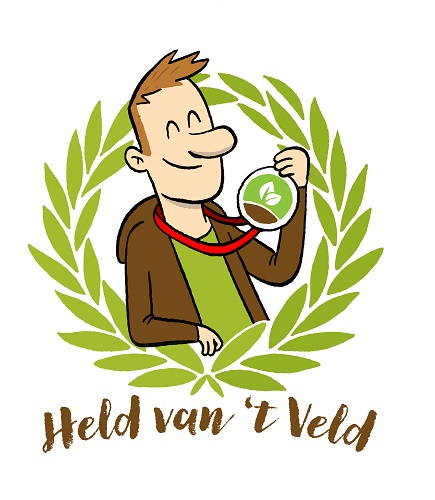 WedstrijdDatumGewestAdresConsulentAntwerpen16/08/2020GeelPoiel, GeelDorienLimburg28/06/2020Zuid-LimburgLiekeOost-Vlaanderen05/07/2020Grote waarschijnlijkheid GK Dendermonde samen met hun hoevefeesten, anders horen bij Zwalm-ZottegemAurelieVlaams-Brabant28/06/2020Midden-BrabantLeneWest-Vlaanderen23/08/2020RoeselareLocatie tractorrace Ieper-PoperingeAurelieNationaal13/09/2020HerentalsDorienTeamHoeveelheidBehaalde puntenPloeg A2 goede antwoorden60 puntenPloeg B6 goede antwoorden70 puntenPloeg C1 goed antwoord50 puntenTeamHoeveelheidBehaalde puntenJokerProefscorePloeg A2 goede antwoorden60 puntenJa120Ploeg B6 goede antwoorden70 puntenNee70Ploeg C1 goed antwoord50 puntenNee60Aantal seconden straftijd  Straftijd verdiend door …. Wie zorgt ervoorVoor wieWatWanneerHet organiserende gewestAlle deelnemers van de provinciale wedstrijdNatura prijzenOp de dag van de provinciale wedstrijdHet organiserende gewestDrie beste teamsNatura prijzenOp de dag van de provinciale wedstrijdHet organiserende gewestWinnende teamNatura prijzenOp de dag van de provinciale wedstrijdHet organiserende gewestOriginaliteitsprijs? Grootste pechvogel? Best verkleed? …. Natura prijzenOp de dag van de provinciale wedstrijdGroene Kring nationaalAlle deelnemers op de provinciale wedstrijdOp de dag van de provinciale wedstrijdGroene Kring nationaalDrie beste teams op de provinciale wedstrijdMedaille per speler:BronsZilverGoudOp de dag van de provinciale wedstrijdGroene Kring nationaalProvinciaal kampioenenProvinciale wisselbekerOp de dag van de provinciale wedstrijdGroene Kring nationaalProvinciaal kampioenenBanner: Boeren om van te leven om van te houden + gewestlogoOp de nationale wedstrijdGroene Kring nationaal + kbcGemiddeld jongste team op de provinciale wedstrijden(startersaward, minimum LT 14 jaar)Op de dag van de provinciale wedstrijdWie zorgt ervoorVoor wieWatWanneerHet organiserende gewestAlle deelnemers van de provinciale wedstrijdNatura prijzenOp de dag van de provinciale wedstrijdHet organiserende gewestDrie beste teamsNatura prijzenOp de dag van de provinciale wedstrijdHet organiserende gewestWinnende teamNatura prijzenOp de dag van de provinciale wedstrijdHet organiserende gewestOriginaliteitsprijs? Grootste pechvogel? Best verkleed? …. Natura prijzenOp de dag van de provinciale wedstrijdGroene Kring nationaalAlle deelnemers op de nationale wedstrijdOp de dag van de nationale wedstrijdGroene Kring nationaalDrie beste teams op de nationale wedstrijdMedaille per speler:BronsZilverGoudOp de dag van de nationale wedstrijdGroene Kring nationaalNationaal kampioenenNationale wisselbekerOp de dag van de nationale wedstrijdGroene Kring nationaalNationaal kampioenenBanner: Nationaal kampioen Held van ’t Veld 2020 + gewestlogoOp het kampioenen vatGroene KringNationaal kampioen“kampioenenvat” ter waarde van 300 euroAf te spreken met consulent nationale sport en provinciaal consulentKostenWie PubliciteitPromotie (flyers en affiches)Per provinciale wedstrijd vanuit Groene Kring nationaal ( 75 euro per wedstrijd)Voor nationale wedstrijd vanuit Groene Kring nationaalPrijzenZie 6. PrijzenpotKosten voor prijzen vanuit Groene Kring nationaal worden gedragen door Groene Kring nationaal Ontwikkeling proevenOpgelegde proeven vanuit Nationaal bestuurKosten voor deze proeven worden gedragen vanuit Groene Kring nationaalOmkadering proevenProevenboekjes (50 stuks per wedstrijd)Kosten voor druk en leveren worden gedragen door Groene Kring nationaalA3 fiche per proefKosten voor druk en levering worden gedragen door Groene Kring nationaalPraktischTentOrganiserende gewest of in overleg met provinciaal consulent vanuit het provinciaal activiteiten budgetNadarhekkenOrganiserende gewest of in overleg met provinciaal consulent vanuit het provinciaal activiteiten budgetGeluidsinfrastructuurOrganiserende gewest of in overleg met provinciaal consulent vanuit het provinciaal activiteiten budgetWinnaarspodiumOrganiserende gewest of in overleg met provinciaal consulent vanuit het provinciaal activiteiten budgetKoelwagenOrganiserende gewest of in overleg met provinciaal consulent vanuit het provinciaal activiteiten budgetSanitair + eventuele mogelijkheid tot omkleden en opfrissenOrganiserende gewest of in overleg met provinciaal consulent vanuit het provinciaal activiteiten budgetWater en elektriciteitOrganiserende gewest of in overleg met provinciaal consulent vanuit het provinciaal activiteiten budgetNevenactiviteitenOrganiserende gewestRode KruisOrganiserende gewest of in overleg met provinciaal consulent vanuit het provinciaal activiteiten budgetPolitie (indien de straat wordt afgezet)Organiserende gewest of in overleg met provinciaal consulent vanuit het provinciaal activiteiten budgetDe nodige vergunningen (Sabam, billijke vergoeding, gemeentelijke toelating,…)Organiserende gewest of in overleg met provinciaal consulent vanuit het provinciaal activiteiten budgetOpmaak + materiaal (extra) proevenOrganiserende gewest of in overleg met provinciaal consulent vanuit het provinciaal activiteiten budgetAfspanningslint KBCVoorzien van uit Groene Kring nationaalDeelnemersEten en drinkenOrganiserende gewest of in overleg met provinciaal consulent vanuit het provinciaal activiteiten budget Er is ook de mogelijkheid om een kleine bijdrage aan de deelnemers te vragen om de kosten van het eten en drinken te dekken. €10 per deelnemer bij de nationale wedstrijd vanuit Groene Kring nationaalJuryEten en drinkenOrganiserende gewest of in overleg met provinciaal consulent vanuit het provinciaal activiteiten budget. €10 euro per jurylid en consulent van Groene Kring vanuit Groene Kring nationaalBedrag*Mogelijke tegenprestaties*200 euroLogo op affiches, inkomkaarten, flyers, …4 vlaggen of spandoeken ophangenPlaatsing van een tractor, … met reclame…. 100 euro2 vlaggen of spandoeken ophangen….50 euro1 vlag of spandoek…